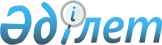 Об утверждении норм образования и накопления коммунальных отходов по Узункольскому району
					
			Утративший силу
			
			
		
					Решение маслихата Узункольского района Костанайской области от 17 марта 2017 года № 90. Зарегистрировано Департаментом юстиции Костанайской области 13 апреля 2017 года № 6992. Утратило силу решением маслихата Узункольского района Костанайской области от 4 июня 2018 года № 208
      Сноска. Утратило силу решением маслихата Узункольского района Костанайской области от 04.06.2018 № 208 (вводится в действие по истечении десяти календарных дней после дня его первого официального опубликования).
      В соответствии с подпунктом 1) статьи 19-1 Экологического кодекса Республики Казахстан от 9 января 2007 года, подпунктом 15) пункта 1 статьи 6 Закона Республики Казахстан от 23 января 2001 года "О местном государственном управлении и самоуправлении в Республике Казахстан" Узункольский районный маслихат РЕШИЛ:
      1. Утвердить нормы образования и накопления коммунальных отходов по Узункольскому району согласно приложению к настоящему решению.
      2. Настоящее решение вводится в действие по истечении десяти календарных дней после дня его первого официального опубликования.
      СОГЛАСОВАНО
      Руководитель государственного учреждения
      "Отдел жилищно-коммунального хозяйства,
      пассажирского транспорта и автомобильных
      дорог Узункольского района"
      ____________________________ Р. Сабитов Нормы образования и накопления коммунальных отходов по Узункольскому району
					© 2012. РГП на ПХВ «Институт законодательства и правовой информации Республики Казахстан» Министерства юстиции Республики Казахстан
				
      Председатель 14-ой
внеочередной сессии

С. Мейрамов

      Секретарь
районного маслихата

А. Бараншина
Приложение
к решению маслихата
от 17 марта 2017 года № 90
№ п/п
Объект накопления коммунальных отходов
Расчетная единица
Годовая величина коммунальных отходов м3
1
Домовладения благоустроенные и неблагоустроенные
1 житель
1,39
2
Гостиница
1 место
0,75
3
Детский сад, ясли
1 место
1,06
4
Учреждение, организация, офис, банк, отделение связи
1 сотрудник
1,26
5
Поликлиника
1 посещение
0,9
6
Больница
1 койко-место
1,96
7
Школа
1 учащийся
0,14
8
Кафе
1 посадочное место
0,46
9
Концертный зал
1 посадочное место
1,26
10
Стадион
1 место по проекту
0,02
11
Продовольственный магазин
1 м2 торговой площади
0,67
12
Промтоварный магазин
1 м2 торговой площади
0,67
13
Аптека
1 м2 торговой площади
0,14
14
Автозаправочная станция
1 машино-место
1,26
15
Баня
1 м2 общей площади
2,3
16
Парикмахерская
1 рабочее место
1,26